Universität Duisburg-EssenFakultat für Bildungswissenschaften Institut für Psychologie 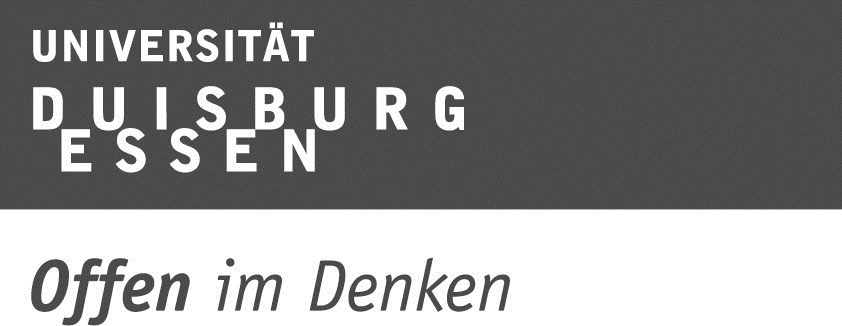 Bescheinigung Berufspraktikum BachelorHiermit wird Frau/Herrn	Matrikelnr.	bestätigt, Berufspraktika mit einem Stundenumfang von insgesamt 320 Stunden entsprechend den Kriterien der Prüfungsordnung für den Bachelor-Studiengang Psychologie der Universität Duisburg-Essen absolviert zu haben. Essen, den 				 Dr. Tobias Altmann	Praktikumsbeauftragter